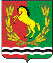 АДМИНИСТРАЦИЯМУНИЦИПАЛЬНОГО ОБРАЗОВАНИЯ РЯЗАНОВСКИЙ СЕЛЬСОВЕТ
АСЕКЕЕВСКОГО РАЙОНА ОРЕНБУРГСКОЙ ОБЛАСТИРАСПОРЯЖЕНИЕ =====================================================================  19.07. 2016                                 с. Рязановка                                                № 43-рОб утверждении плана мероприятий по профилактике противодействия терроризма  и  экстремизма на территории муниципального образования Рязановский сельсовет на 2016 год.        В  целях  противодействия экстремисткой  деятельности и  терроризму  на территории  муниципального образования  Рязановский  сельсовет, в соответствии  с Федеральным законом  от 25  июля   .  № 114-ФЗ  «О противодействии   экстремистской  деятельности»,    Федеральным законом  от 6  марта .№35-ФЗ   «О противодействии   терроризму»,  Указом  Президента  РФ от 15 февраля  2006г. № 116 «О мерах по противодействию терроризму»,  ФЗ № 131 « Об общих принципах организации  местного  самоуправления  в РФ»,  Устава  муниципального  образования Рязановский  сельсовет:           1. Утвердить план мероприятий по профилактике противодействия терроризма и экстремизма на территории  муниципального образования Рязановский сельсовет на 2016 год согласно приложению.          2. Распоряжение  вступает  в силу со дня подписания.Глава администрации                                                                       А.В. БрусиловРазослано: прокурору района, администрацию Асекеевского района, в дело.                                                                                                      Приложение                                                                                                      к распоряжению                                                                                              № 43-р от 19.07.2016гПланмероприятий по профилактике противодействия терроризма и экстремизма на территории  муниципального образования Рязановский сельсовет на 2016 год .                                    Мероприятия по профилактике                  террористической и экстремистской деятельности          Мероприятия по обеспечению общественного порядка,       улучшению   обстановки на улицах и в общественных местах
          Мероприятия по пресечению возможности развития конфликта на национальной  почве на 2016 год .Наименование мероприятийСрок исполненияОтветственные исполнителиНаименование мероприятийСрок исполненияОтветственные исполнители1Проведение бесед с жителями сельсовета о повышении бдительности: обращение внимания на бесхозные автомобили, долго находящиеся без присмотра на территории поселения, оставленные без присмотра вещи, сумки в местах массового пребывания граждан, возле автобусных остановок и в общественном транспорте.ИюньсентябрьБрусилов А.В.Страшников С.А.2Проведение обследования ветхих заброшенных домовладений на предмет нахождения в них посторонних лиц без определённого места жительства1 раз в кварталУчастковый уполномоченный  Шураев С.Ю.;Брусилов А.В.3Оказание необходимого содействия правоохранительным структурам, в том числе своевременном информировании об угрожающих ситуациях органов безопасности и правопорядкапостоянно (особенно в дни проведения массовых мероприятийБрусилов А.В.Кулясова О.В.4Контроль  за домовладениями, где проживают граждане, злоупотребляющие спиртными напитками и ведущие антиобщественный образ жизни Брусилов А.В.Логунов В.Ю.5Рекомендовать руководителям учреждений и предприятий организовать дежурство во время проведения мероприятий с участием большого количества населенияПо мере проведения     Брусилов А.В.6В целях предотвращения совершения террористических актов, других преступлений, пожаров, проникновения в подвальные и чердачные помещения лиц БОМЖ и несовершеннолетних организовать постоянный контроль за наличием и исправностью замков на дверях этих помещений. Каждый день  Брусилов А.В.Страшников С.А.7Поддерживать в надлежащем состоянии освещение улиц,  с целью предотвращения экстремистских и террористических действий в вечернее и ночное время.постоянно Брусилов А.В.8При проведении массовых мероприятий, обеспечивать дежурство, по поддержанию общественного порядка, в целях профилактики борьбы с терроризмом и экстремизмом. По мере проведения массовых мероприятийБрусилов А.В.Страшников С.А.Логунов В.Ю.9Своевременно информировать правоохранительные органы о фактах нахождения (проживания) на территории поселения подозрительных лиц, предметов и вещей.Незамедлительно по мере обнаружения Брусилов А.В.Кулясова О.В.10Формирование позитивного отношения к традициям и вероисповеданию представителей  различных национальных сообществ.                                             Проведение бесед среди молодежи: «Межэтническая толерантность-путь к миру и согласию» ,    «Нации и межнациональные отношения» июльсентябрь Карасева Г.И. (по согласованию);Юсупова Б.К. (по согласованию)11Проведение мероприятий для детей и молодёжи  с использованием видеоматериалов.
3 квартал Карасева Г.И. (по согласованию)12Проведение конкурса творчества «Учимся жить в многоликом мире»( конкурс рисунков, мини-рассказов). Цель конкурса прививать каждому человеку уважительное отношение к личности, независимо от национальности и религиозных убеждений, уважать права и свободу человека.май Карасева Г.И. (по согласованию)Юсупова Б.К (по согласованию)13Приобретение комплектов плакатов  антитеррористической культуры по тематике и профилактике экстремизма В течение года Брусилов А.В.14 Разъяснительная работа во время приема граждан    о необходимости толерантного отношения к лицам других национальностей и религиозных конфессий.Июль,сентябрь Брусилов А.В.15Обеспечить в установленном порядке уведомление органов миграционной службы о прибытии иностранных граждан на территорию Рязановского сельсовета. Проведение анализа миграционной ситуацииПо прибытию  граждан.1 раз в полугодиеБрусилов А.В. Кулясова О.В.